Meeting Plan for 05/09/2018. Harcourt Hotel @ 7pm_________________________________________________________________
FIRST HALF – TOPICS SESSION	Start Time: 7.00pm___________________________________________________________________________________________Toastmaster:				    	 	 General Evaluator: 				   		Topics master: 							Timer:								Grammarian: 			Ah-counter:		           		Poetmaster/open mic:		 						_____________________________________________________________________________________SECOND HALF – PREPARED SPEECH	Start Time: 8pm Meeting finishes 9pm approx.	All welcome to meet in the bar afterwards for drinks.Members Sign-off roles in CC, CL & Advanced Manuals by any Committee Member.Next Meeting: 	19/09/2018, Harcourt Hotel Speaker: ______________________________________	 Date: ______________Speech Title: ___________________________________Speech Stage: __________________________________3 things I liked about your speech:____________________________________________________________________________________________________________________________________________________________________________________________________________And 1 recommendation for improvement:__________________________________________________________________________________________________________________________________________Signed: Speaker: ______________________________________	 Date: ______________Speech Title: ___________________________________Speech Stage: __________________________________3 things I liked about your speech:____________________________________________________________________________________________________________________________________________________________________________________________________________And 1 recommendation for improvement:__________________________________________________________________________________________________________________________________________Signed: VOX POPULI TOASTMASTERS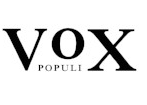 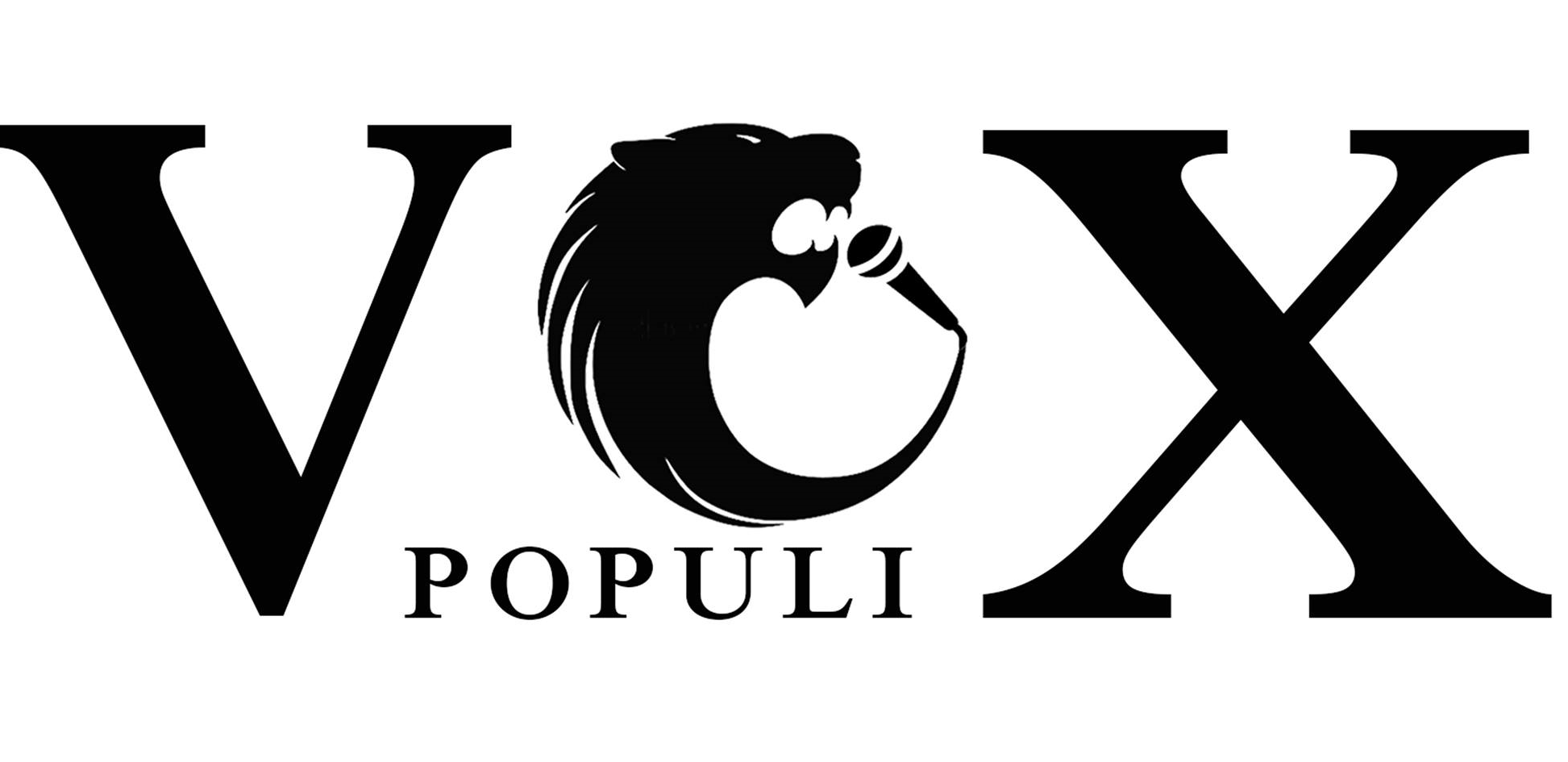 Be HeardWebsite:        www.voxpopulidublin.comFacebook:      facebook.com/voxpopulidublinTwitter:         @voxpopulidublinVOX POPULI TOASTMASTERSBe HeardWebsite:        www.voxpopulidublin.comFacebook:      facebook.com/voxpopulidublinTwitter:         @voxpopulidublinVOX POPULI TOASTMASTERSBe HeardWebsite:        www.voxpopulidublin.comFacebook:      facebook.com/voxpopulidublinTwitter:         @voxpopulidublinCLUB OFFICERS 2017/2018President:                VP Education: VP Membership:VP PR:Treasurer:Sergeant at Arms:Club Secretary:	Keogh	Email: secretary@voxpopulidublin.com SharonPatrick FinnertyBrian Molloy Gerry O’BrienDeirdre McCabeRichard PilgramAlma HanevyKieran Bates	 Email: presidentpresident@voxpopulidublin.comvped@voxpopulidublin.comvpm@voxpopulidublin.comvppr@voxpopulidublin.comtreasurer@voxpopulidublin.comsaa@voxpopulidublin.comsecretary@voxpopulidublin.com              WORD OF THE DAYLevelSpeakerSpeech TitleEvaluatorTime